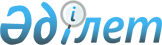 О внесении изменений и дополнений в решение маслихата от 22 декабря 2010 года № 325 "О районном бюджете на 2011-2013 годы"
					
			Утративший силу
			
			
		
					Решение маслихата Узункольского района Костанайской области от 19 января 2011 года № 339. Зарегистрировано Управлением юстиции Узункольского района Костанайской области 25 января 2011 года № 9-19-145. Утратило силу в связи с истечением срока применения - (письмо маслихата Узункольского района Костанайской области от 17 апреля 2013 года № 77)

      Сноска. Утратило силу в связи с истечением срока применения - (письмо маслихата Узункольского района Костанайской области от 17.04.2013 № 77).      В соответствии со статьей 109 Бюджетного Кодекса Республики Казахстан от 4 декабря 2008 года, подпунктом 1) пункта 1 статьи 6 Закона Республики Казахстан "О местном государственном управлении и самоуправлении в Республике Казахстан", Узункольский районный маслихат РЕШИЛ:



      1. Внести в решение маслихата "О районном бюджете на 2011-2013 годы" от 22 декабря 2010 года № 325 (зарегистрировано в Реестре государственной регистрации нормативных правовых актов за номером 9-19-143, опубликовано 13 января 2011 года в газете "Нұрлы жол") следующие изменения и дополнения:



      пункт 1 указанного решения изложить в следующей редакции:

      "1. Утвердить районный бюджет Узункольского района на 2011-2013 годы согласно приложениям 1, 2 и 3 соответственно, в том числе на 2011 год в следующих объемах:

      1) доходы – 1 507 327,0 тысяч тенге, в том числе по:

      налоговым поступлениям – 329 630,0 тысяч тенге;

      неналоговым поступлениям – 1 927,0 тысяч тенге;

      поступлениям от продажи основного капитала – 2 350,0 тысяч тенге;

      поступлениям трансфертов – 1 173 420,0 тысяч тенге;

      2) затраты – 1 508 028,1 тысяч тенге;

      3) чистое бюджетное кредитование – 29 979,8 тысяч тенге, в том числе:

      бюджетные кредиты – 30 870,8 тысяч тенге;

      погашение бюджетных кредитов – 891,0 тысяча тенге;

      4) сальдо по операциям с финансовыми активами – 5 500,0 тысяч тенге, в том числе:

      приобретение финансовых активов – 5 500,0 тысяч тенге;

      5) дефицит (профицит) бюджета – -36 180,9 тысяч тенге;

      6) финансирование дефицита (использование профицита) бюджета – 36 180,9 тысяч тенге.";



      дополнить указанное решение пунктом 2-1 следующего содержания:

      "2-1. Учесть, что в районном бюджете на 2011 год предусмотрен возврат целевых трансфертов в сумме 6 201,1 тысяча тенге.";



      пункт 3 указанного решения изложить в следующей редакции:

      "3. Учесть, что в районном бюджете на 2011 год предусмотрены целевые текущие трансферты и трансферты на развитие из областного бюджета, в том числе:

      на укрепление материально-технической базы организаций образования в сумме 2 400,0 тысяч тенге;

      на укрепление материально-технической базы объектов коммунальной собственности в сумме 5 500,0 тысяч тенге;

      на строительство жилья государственного коммунального жилищного фонда в сумме 1 247,0 тысяч тенге.";

      на развитие системы водоснабжения в сумме 3 000,0 тысяч тенге.";



      дополнить указанное решение пунктами 3-1, 3-2, 3-3, 3-4 следующего содержания:

      "3-1. Учесть, что в районном бюджете на 2011 год предусмотрено поступление целевых текущих трансфертов из республиканского бюджета в следующих размерах:

      на проведение противоэпизоотических мероприятий в сумме 9 861,0 тысяча тенге;

      для реализации мер социальной поддержки специалистов социальной сферы сельских населенных пунктов в сумме 4 724,0 тысячи тенге;

      на оснащение учебным оборудованием кабинетов физики, химии, биологии в государственных учреждениях основного среднего и общего среднего образования в сумме 8 194,0 тысячи тенге;

      на создание лингафонных и мультимедийных кабинетов в государственных учреждениях начального, основного среднего и общего среднего образования в сумме 16 623,0 тысячи тенге;

      на обеспечение оборудованием, программным обеспечением детей- инвалидов, обучающихся на дому в сумме 3 108,0 тысяч тенге;

      на ежемесячную выплату денежных средств опекунам (попечителям) на содержание ребенка сироты (детей-сирот), и ребенка (детей), оставшегося без попечения родителей в сумме 8 165,0 тысяч тенге.

      3-2. Учесть, что в районном бюджете на 2011 год предусмотрено поступление целевых текущих трансфертов из республиканского бюджета на поддержку частного предпринимательства в рамках программы "Дорожная карта бизнеса – 2020" в сумме 780,0 тысяч тенге.

      3-3. Учесть, что в районном бюджете на 2011 год предусмотрено поступление сумм:

      целевого трансферта на развитие из республиканского бюджета на развитие и обустройство инженерно-коммуникационной инфраструктуры в сумме 6 763,0 тысячи тенге;

      целевого трансферта на развитие из республиканского бюджета на строительство жилья государственного коммунального жилищного фонда в сумме 22 615,0 тысяч тенге;

      бюджетных кредитов местным исполнительным органам для реализации мер социальной поддержки специалистов социальной сферы сельских населенных пунктов в сумме 30 266,0 тысяч тенге.

      3-4. Учесть, что в районном бюджете на 2011 год предусмотрено поступление сумм целевых трансфертов на развитие из республиканского бюджета на развитие системы водоснабжения в сумме 64 100,0 тысяч тенге."



      приложения 1, 2, 3 к указанному решению изложить в новой редакции, согласно приложениям 1, 2, 3 к настоящему решению.



      2. Настоящее решение вводится в действие с 1 января 2011 года.      Председатель внеочередной

      сессии Узункольского

      районного маслихата IV

      созыва                                     А. Ефремов      Секретарь Узункольского

      районного маслихата IV

      созыва                                     В. Вербовой      СОГЛАСОВАНО:      Государственное учреждение

      "Отдел финансов Узункольского

      района", начальник

      ________________ А. Сарсенова

      19 января 2011 года      Государственное учреждение

      "Отдел экономики и бюджетного

      планирования Узункольского

      района", начальник

      _____________ Н. Абдрахманова

      19 января 2011 года

Приложение 1        

к решению маслихата     

от 19 января 2011 года № 339  Приложение 1         

к решению маслихата      

от 22 декабря 2010 года № 325   Районный бюджет на 2011 год

 

Приложение 2        

к решению маслихата     

от 19 января 2011 года № 339  Приложение 2        

к решению маслихата     

от 22 декабря 2010 года № 325   Районный бюджет на 2012 год

 

Приложение 3        

к решению маслихата     

от 19 января 2011 года № 339  Приложение 3        

к решению маслихата     

от 22 декабря 2010 года № 325   Районный бюджет на 2013 год

 
					© 2012. РГП на ПХВ «Институт законодательства и правовой информации Республики Казахстан» Министерства юстиции Республики Казахстан
				КатегорияКатегорияКатегорияКатегорияКатегорияСумма,

тысяч

тенгеКлассКлассКлассКлассСумма,

тысяч

тенгеПодклассПодклассПодклассСумма,

тысяч

тенгеНАИМЕНОВАНИЕСумма,

тысяч

тенгеI. Доходы1507327,01Налоговые поступления329630,001Подоходный налог142211,02Индивидуальный подоходный налог142211,003Социальный налог106100,01Социальный налог106100,004Налоги на собственность63279,01Налоги на имущество29650,03Земельный налог7395,04Налог на транспортные средства15834,05Единый земельный налог10400,005Внутренние налоги на товары,

работы и услуги16083,02Акцизы1679,03Поступления за использование

природных и других ресурсов11135,04Сборы за ведение

предпринимательской и

профессиональной деятельности2969,05Налог на игорный бизнес300,008Обязательные платежи, взимаемые

за совершение юридически

значимых действий и (или) выдачу

документов уполномоченными на то

государственными органами или

должностными лицами1957,01Государственная пошлина1957,02Неналоговые поступления1927,001Доходы от государственной

собственности652,05Доходы от аренды имущества,

находящегося в государственной

собственности652,006Прочие неналоговые поступления1275,01Прочие неналоговые поступления1275,03Поступления от продажи основного

капитала2350,001Продажа государственного

имущества, закрепленного за

государственными учреждениями400,01Продажа государственного

имущества, закрепленного за

государственными учреждениями400,003Продажа земли и нематериальных

активов1950,01Продажа земли1850,02Продажа нематериальных активов100,04Поступления трансфертов1173420,002Трансферты из вышестоящих

органов государственного

управления1173420,02Трансферты из областного бюджета1173420,0Функциональная группаФункциональная группаФункциональная группаФункциональная группаФункциональная группаСумма,

тысяч

тенгеФункциональная подгруппаФункциональная подгруппаФункциональная подгруппаФункциональная подгруппаСумма,

тысяч

тенгеАдминистратор бюджетных программАдминистратор бюджетных программАдминистратор бюджетных программСумма,

тысяч

тенгеПрограммаПрограммаСумма,

тысяч

тенгеНАИМЕНОВАНИЕСумма,

тысяч

тенгеII. Затраты1508028,101Государственные услуги общего

характера174294,01Представительные, исполнительные

и другие органы, выполняющие

общие функции государственного

управления156045,0112Аппарат маслихата района (города

областного значения)11763,0001Услуги по обеспечению

деятельности маслихата района

(города областного значения)11763,0122Аппарат акима района (города

областного значения)50790,0001Услуги по обеспечению

деятельности акима района

(города областного значения)44890,0003Капитальные расходы

государственных органов5900,0123Аппарат акима района в городе,

города районного значения,

поселка, аула (села), аульного

(сельского) округа93492,0001Услуги по обеспечению

деятельности акима района в

городе, города районного

значения, поселка, аула (села),

аульного (сельского) округа93492,02Финансовая деятельность8356,0452Отдел финансов района (города

областного значения)8356,0001Услуги по реализации

государственной политики в

области исполнения бюджета

района (города областного

значения) и управления

коммунальной собственностью

района (города областного

значения)8245,0004Организация работы по выдаче

разовых талонов и обеспечение

полноты сбора сумм от реализации

разовых талонов5,0011Учет, хранение, оценка и

реализация имущества,

поступившего в коммунальную

собственность106,05Планирование и статистическая

деятельность9893,0453Отдел экономики и бюджетного

планирования района (города

областного значения)9893,0001Услуги по реализации

государственной политики в

области формирования и развития

экономической политики, системы

государственного планирования и

управления района (города

областного значения)9893,002Оборона1117,01Военные нужды1117,0122Аппарат акима района (города

областного значения)1117,0005Мероприятия в рамках исполнения

всеобщей воинской обязанности1117,004Образование929461,01Дошкольное воспитание и обучение58263,0123Аппарат акима района в городе,

города районного значения,

поселка, аула (села), аульного

(сельского) округа58263,0004Поддержка организаций

дошкольного воспитания и

обучения58263,02Начальное, основное среднее и

общее среднее образование844207,0464Отдел образования района (города

областного значения)844207,0003Общеобразовательное обучение836478,0006Дополнительное образование для

детей7729,09Прочие услуги в области

образования26991,0464Отдел образования района (города

областного значения)26991,0001Услуги по реализации

государственной политики на

местном уровне в области

образования7690,0005Приобретение и доставка

учебников, учебно-методических

комплексов для государственных

учреждений образования района

(города областного значения)8028,0015Ежемесячные выплаты денежных

средств опекунам (попечителям)

на содержание ребенка сироты

(детей-сирот), и ребенка

(детей), оставшегося без

попечения родителей8165,0020Обеспечение оборудованием,

программным обеспечением

детей-инвалидов, обучающихся на

дому3108,006Социальная помощь и социальное

обеспечение77538,02Социальная помощь64556,0451Отдел занятости и социальных

программ района (города

областного значения)64556,0002Программа занятости13378,0005Государственная адресная

социальная помощь5463,0007Социальная помощь отдельным

категориям нуждающихся граждан

по решениям местных

представительных органов5342,0010Материальное обеспечение

детей-инвалидов, воспитывающихся

и обучающихся на дому653,0014Оказание социальной помощи

нуждающимся гражданам на дому10703,0016Государственные пособия на детей

до 18 лет27943,0017Обеспечение нуждающихся

инвалидов обязательными

гигиеническими средствами и

предоставление услуг

специалистами жестового языка,

индивидуальными помощниками в

соответствии с индивидуальной

программой реабилитации инвалида1074,09Прочие услуги в области

социальной помощи и социального

обеспечения12982,0451Отдел занятости и социальных

программ района (города

областного значения)12982,0001Услуги по реализации

государственной политики на

местном уровне в области

обеспечения занятости и

реализации социальных программ

для населения12641,0011Оплата услуг по зачислению,

выплате и доставке пособий и

других социальных выплат341,007Жилищно-коммунальное хозяйство70821,01Жилищное хозяйство33739,0458Отдел жилищно-коммунального

хозяйства, пассажирского

транспорта и автомобильных дорог

района (города областного

значения)3114,0004Обеспечение жильем отдельных

категорий граждан3114,0466Отдел архитектуры,

градостроительства и

строительства района (города

областного значения)30625,0003Строительство жилья

государственного коммунального

жилищного фонда23862,0004Развитие и обустройство

инженерно-коммуникационной

инфраструктуры6763,02Коммунальное хозяйство5000,0458Отдел жилищно-коммунального

хозяйства, пассажирского

транспорта и автомобильных дорог

района (города областного

значения)5000,0012Функционирование системы

водоснабжения и водоотведения5000,03Благоустройство населенных

пунктов32082,0458Отдел жилищно-коммунального

хозяйства, пассажирского

транспорта и автомобильных дорог

района (города областного

значения)32082,0015Освещение улиц в населенных

пунктах10000,0016Обеспечение санитарии населенных

пунктов7082,0018Благоустройство и озеленение

населенных пунктов15000,008Культура, спорт, туризм и

информационное пространство49165,01Деятельность в области культуры17815,0123Аппарат акима района в городе,

города районного значения,

поселка, аула (села), аульного

(сельского) округа17815,0006Поддержка культурно-досуговой

работы на местном уровне17815,02Спорт4369,0465Отдел физической культуры и

спорта района (города областного

значения)4369,0005Развитие массового спорта и

национальных видов спорта2207,0006Проведение спортивных

соревнований на районном (города

областного значения) уровне338,0007Подготовка и участие членов

сборных команд района (города

областного значения) по

различным видам спорта на

областных спортивных

соревнованиях1824,03Информационное пространство12961,0455Отдел культуры и развития языков

района (города областного

значения)11408,0006Функционирование районных

(городских) библиотек10190,0007Развитие государственного языка

и других языков народа

Казахстана1218,0456Отдел внутренней политики района

(города областного значения)1553,0002Услуги по проведению

государственной информационной

политики через газеты и журналы1253,0005Услуги по проведению

государственной информационной

политики через телерадиовещание300,09Прочие услуги по организации

культуры, спорта, туризма и

информационного пространства14020,0455Отдел культуры и развития языков

района (города областного

значения)5213,0001Услуги по реализации

государственной политики на

местном уровне в области

развития языков и культуры5213,0456Отдел внутренней политики района

(города областного значения)4654,0001Услуги по реализации

государственной политики на

местном уровне в области

информации, укрепления

государственности и формирования

социального оптимизма граждан4539,0003Реализация региональных программ

в сфере молодежной политики115,0465Отдел физической культуры и

спорта района (города областного

значения)4153,0001Услуги по реализации

государственной политики на

местном уровне в сфере

физической культуры и спорта4153,010Сельское, водное, лесное, рыбное

хозяйство, особо охраняемые

природные территории, охрана

окружающей среды и животного

мира, земельные отношения90890,01Сельское хозяйство8579,0454Отдел предпринимательства и

сельского хозяйства района

(города областного значения)4724,0099Реализация мер социальной

поддержки специалистов

социальной сферы сельских

населенных пунктов за счет

целевых трансфертов из

республиканского бюджета4724,0473Отдел ветеринарии района (города

областного значения)3855,0001Услуги по реализации

государственной политики на

местном уровне в сфере

ветеринарии3755,0007Организация отлова и уничтожения

бродячих собак и кошек100,02Водное хозяйство67100,0466Отдел архитектуры,

градостроительства и

строительства района (города

областного значения)67100,0012Развитие системы водоснабжения67100,06Земельные отношения5350,0463Отдел земельных отношений района

(города областного значения)5350,0001Услуги по реализации

государственной политики в

области регулирования земельных

отношений на территории района

(города областного значения)5350,09Прочие услуги в области

сельского, водного, лесного,

рыбного хозяйства, охраны

окружающей среды и земельных

отношений9861,0473Отдел ветеринарии района (города

областного значения)9861,0011Проведение противоэпизоотических

мероприятий9861,011Промышленность, архитектурная,

градостроительная и строительная

деятельность4957,02Архитектурная, градостроительная

и строительная деятельность4957,0466Отдел архитектуры,

градостроительства и

строительства района (города

областного значения)4957,0001Услуги по реализации

государственной политики в

области строительства, улучшения

архитектурного облика городов,

районов и населенных пунктов

области и обеспечению

рационального и эффективного

градостроительного освоения

территории района (города

областного значения)4957,012Транспорт и коммуникации84256,01Автомобильный транспорт84256,0123Аппарат акима района в городе,

города районного значения,

поселка, аула (села), аульного

(сельского) округа24521,0013Обеспечение функционирования

автомобильных дорог в городах

районного значения, поселках,

аулах (селах), аульных

(сельских) округах24521,0458Отдел жилищно-коммунального

хозяйства, пассажирского

транспорта и автомобильных дорог

района (города областного

значения)59735,0023Обеспечение функционирования

автомобильных дорог59735,013Прочие19328,09Прочие19328,0451Отдел занятости и социальных

программ района (города

областного значения)780,0022Поддержка частного

предпринимательства в рамках

программы "Дорожная карта

бизнеса - 2020"780,0452Отдел финансов района (города

областного значения)3339,0012Резерв местного исполнительного

органа района (города областного

значения)3339,0454Отдел предпринимательства и

сельского хозяйства района

(города областного значения)11005,0001Услуги по реализации

государственной политики на

местном уровне в области

развития предпринимательства,

промышленности и сельского

хозяйства11005,0458Отдел жилищно-коммунального

хозяйства, пассажирского

транспорта и автомобильных дорог

района (города областного

значения)4204,0001Услуги по реализации

государственной политики на

местном уровне в области

жилищно-коммунального хозяйства,

пассажирского транспорта и

автомобильных дорог4204,015Трансферты6201,11Трансферты6201,1452Отдел финансов района (города

областного значения)6201,1006Возврат неиспользованных

(недоиспользованных) целевых

трансфертов6201,1III. Чистое бюджетное

кредитование29979,8Бюджетные кредиты30870,810Сельское, водное, лесное, рыбное

хозяйство, особо охраняемые

природные территории, охрана

окружающей среды и животного

мира, земельные отношения30870,81Сельское хозяйство30870,8454Отдел предпринимательства и

сельского хозяйства района

(города областного значения)30870,8009Бюджетные кредиты для реализации

мер социальной поддержки

специалистов социальной сферы

сельских населенных пунктов30870,8КатегорияКатегорияКатегорияКатегорияКатегорияСумма,

тысяч

тенгеКлассКлассКлассКлассСумма,

тысяч

тенгеПодклассПодклассПодклассСумма,

тысяч

тенгеНАИМЕНОВАНИЕСумма,

тысяч

тенге5Погашение бюджетных кредитов891,001Погашение бюджетных кредитов891,01Погашение бюджетных кредитов,

выданных из государственного бюджета891,013Погашение бюджетных кредитов,

выданных из местного бюджета

физическим лицам891,0Функциональная группаФункциональная группаФункциональная группаФункциональная группаФункциональная группаСумма,

тысяч

тенгеФункциональная подгруппаФункциональная подгруппаФункциональная подгруппаФункциональная подгруппаСумма,

тысяч

тенгеАдминистратор бюджетных программАдминистратор бюджетных программАдминистратор бюджетных программСумма,

тысяч

тенгеПрограммаПрограммаСумма,

тысяч

тенгеНАИМЕНОВАНИЕСумма,

тысяч

тенгеIV. Сальдо по операциям с

финансовыми активами5500,013Прочие5500,09Прочие5500,0452Отдел финансов района (города

областного значения)5500,0014Формирование или увеличение

уставного капитала юридических

лиц5500,0V. Дефицит (-), профицит (+)-36180,9VI. Финансирование дефицита

(использование профицита)36180,9КатегорияКатегорияКатегорияКатегорияКатегорияСумма,

тысяч

тенгеКлассКлассКлассКлассСумма,

тысяч

тенгеПодклассПодклассПодклассСумма,

тысяч

тенгеНАИМЕНОВАНИЕСумма,

тысяч

тенгеI. Доходы1748829,01Налоговые поступления380730,001Подоходный налог190672,02Индивидуальный подоходный налог190672,003Социальный налог117730,01Социальный налог117730,004Налоги на собственность55558,01Налоги на имущество27050,03Земельный налог7944,04Налог на транспортные средства16364,05Единый земельный налог4200,005Внутренние налоги на товары,

работы и услуги14424,02Акцизы1850,03Поступления за использование

природных и других ресурсов9000,04Сборы за ведение

предпринимательской и

профессиональной деятельности3224,05Налог на игорный бизнес350,008Обязательные платежи, взимаемые

за совершение юридически

значимых действий и (или) выдачу

документов уполномоченными на то

государственными органами или

должностными лицами2346,01Государственная пошлина2346,02Неналоговые поступления2108,001Доходы от государственной

собственности745,05Доходы от аренды имущества,

находящегося в государственной

собственности745,006Прочие неналоговые поступления1363,01Прочие неналоговые поступления1363,03Поступления от продажи основного

капитала2400,001Продажа государственного

имущества, закрепленного за

государственными учреждениями450,01Продажа государственного

имущества, закрепленного за

государственными учреждениями450,003Продажа земли и нематериальных

активов1950,01Продажа земли1850,02Продажа нематериальных активов100,04Поступления трансфертов1363591,002Трансферты из вышестоящих

органов государственного

управления1363591,02Трансферты из областного бюджета1363591,0Функциональная группаФункциональная группаФункциональная группаФункциональная группаФункциональная группаСумма,

тысяч

тенгеФункциональная подгруппаФункциональная подгруппаФункциональная подгруппаФункциональная подгруппаСумма,

тысяч

тенгеАдминистратор бюджетных программАдминистратор бюджетных программАдминистратор бюджетных программСумма,

тысяч

тенгеПрограммаПрограммаСумма,

тысяч

тенгеНАИМЕНОВАНИЕСумма,

тысяч

тенгеII. Затраты1733429,001Государственные услуги общего

характера193879,01Представительные, исполнительные

и другие органы, выполняющие

общие функции государственного

управления173872,0112Аппарат маслихата района (города

областного значения)12771,0001Услуги по обеспечению

деятельности маслихата района

(города областного значения)12771,0122Аппарат акима района (города

областного значения)57953,0001Услуги по обеспечению

деятельности акима района

(города областного значения)49339,0003Капитальные расходы

государственных органов8614,0123Аппарат акима района в городе,

города районного значения,

поселка, аула (села), аульного

(сельского) округа103148,0001Услуги по обеспечению

деятельности акима района в

городе, города районного

значения, поселка, аула (села),

аульного (сельского) округа103148,02Финансовая деятельность9046,0452Отдел финансов района (города

областного значения)9046,0001Услуги по реализации

государственной политики в

области исполнения бюджета

района (города областного

значения) и управления

коммунальной собственностью

района (города областного

значения)8927,0004Организация работы по выдаче

разовых талонов и обеспечение

полноты сбора сумм от реализации

разовых талонов5,0011Учет, хранение, оценка и

реализация имущества,

поступившего в коммунальную

собственность114,05Планирование и статистическая

деятельность10961,0453Отдел экономики и бюджетного

планирования района (города

областного значения)10961,0001Услуги по реализации

государственной политики в

области формирования и развития

экономической политики, системы

государственного планирования и

управления района (города

областного значения)10961,002Оборона1195,01Военные нужды1195,0122Аппарат акима района (города

областного значения)1195,0005Мероприятия в рамках исполнения

всеобщей воинской обязанности1195,004Образование1014954,01Дошкольное воспитание и обучение65000,0123Аппарат акима района в городе,

города районного значения,

поселка, аула (села), аульного

(сельского) округа65000,0004Поддержка организаций

дошкольного воспитания и

обучения65000,02Начальное, основное среднее и

общее среднее образование933027,0464Отдел образования района (города

областного значения)933027,0003Общеобразовательное обучение924404,0006Дополнительное образование для

детей8623,09Прочие услуги в области

образования16927,0464Отдел образования района (города

областного значения)16927,0001Услуги по реализации

государственной политики на

местном уровне в области

образования8509,0005Приобретение и доставка

учебников, учебно-методических

комплексов для государственных

учреждений образования района

(города областного значения)8418,006Социальная помощь и социальное

обеспечение83564,02Социальная помощь68725,0451Отдел занятости и социальных

программ района (города

областного значения)68725,0002Программа занятости14314,0005Государственная адресная

социальная помощь5781,0007Социальная помощь отдельным

категориям нуждающихся граждан

по решениям местных

представительных органов5642,0010Материальное обеспечение

детей-инвалидов, воспитывающихся

и обучающихся на дому699,0014Оказание социальной помощи

нуждающимся гражданам на дому12075,0016Государственные пособия на детей

до 18 лет29065,0017Обеспечение нуждающихся

инвалидов обязательными

гигиеническими средствами и

предоставление услуг

специалистами жестового языка,

индивидуальными помощниками в

соответствии с индивидуальной

программой реабилитации инвалида1149,09Прочие услуги в области

социальной помощи и социального

обеспечения14839,0451Отдел занятости и социальных

программ района (города

областного значения)14839,0001Услуги по реализации

государственной политики на

местном уровне в области

обеспечения занятости и

реализации социальных программ

для населения14474,0011Оплата услуг по зачислению,

выплате и доставке пособий и

других социальных выплат365,007Жилищно-коммунальное хозяйство40887,02Коммунальное хозяйство6869,0458Отдел жилищно-коммунального

хозяйства, пассажирского

транспорта и автомобильных дорог

района (города областного

значения)6869,0012Функционирование системы

водоснабжения и водоотведения6869,03Благоустройство населенных

пунктов34018,0458Отдел жилищно-коммунального

хозяйства, пассажирского

транспорта и автомобильных дорог

района (города областного

значения)34018,0015Освещение улиц в населенных

пунктах13065,0016Обеспечение санитарии населенных

пунктов4903,0018Благоустройство и озеленение

населенных пунктов16050,008Культура, спорт, туризм и

информационное пространство53896,01Деятельность в области культуры19544,0123Аппарат акима района в городе,

города районного значения,

поселка, аула (села), аульного

(сельского) округа19544,0006Поддержка культурно-досуговой

работы на местном уровне19544,02Спорт4734,0465Отдел физической культуры и

спорта района (города областного

значения)4734,0005Развитие массового спорта и

национальных видов спорта2422,0006Проведение спортивных

соревнований на районном (города

областного значения) уровне361,0007Подготовка и участие членов

сборных команд района (города

областного значения) по

различным видам спорта на

областных спортивных

соревнованиях1951,03Информационное пространство14195,0455Отдел культуры и развития языков

района (города областного

значения)12533,0006Функционирование районных

(городских) библиотек11204,0007Развитие государственного языка

и других языков народа

Казахстана1329,0456Отдел внутренней политики района

(города областного значения)1662,0002Услуги по проведению

государственной информационной

политики через газеты и журналы1341,0005Услуги по проведению

государственной информационной

политики через телерадиовещание321,09Прочие услуги по организации

культуры, спорта, туризма и

информационного пространства15423,0455Отдел культуры и развития языков

района (города областного

значения)5737,0001Услуги по реализации

государственной политики на

местном уровне в области

развития языков и культуры5737,0456Отдел внутренней политики района

(города областного значения)5091,0001Услуги по реализации

государственной политики на

местном уровне в области

информации, укрепления

государственности и формирования

социального оптимизма граждан4968,0003Реализация региональных программ

в сфере молодежной политики123,0465Отдел физической культуры и

спорта района (города областного

значения)4595,0001Услуги по реализации

государственной политики на

местном уровне в сфере

физической культуры и спорта4595,010Сельское, водное, лесное, рыбное

хозяйство, особо охраняемые

природные территории, охрана

окружающей среды и животного

мира, земельные отношения244424,01Сельское хозяйство4268,0473Отдел ветеринарии района (города

областного значения)4268,0001Услуги по реализации

государственной политики на

местном уровне в сфере

ветеринарии4161,0007Организация отлова и уничтожения

бродячих собак и кошек107,02Водное хозяйство234249,0466Отдел архитектуры,

градостроительства и

строительства района (города

областного значения)234249,0012Развитие системы водоснабжения234249,06Земельные отношения5907,0463Отдел земельных отношений района

(города областного значения)5907,0001Услуги по реализации

государственной политики в

области регулирования земельных

отношений на территории района

(города областного значения)5907,011Промышленность, архитектурная,

градостроительная и строительная

деятельность5437,02Архитектурная, градостроительная

и строительная деятельность5437,0466Отдел архитектуры,

градостроительства и

строительства района (города

областного значения)5437,0001Услуги по реализации

государственной политики в

области строительства, улучшения

архитектурного облика городов,

районов и населенных пунктов

области и обеспечению

рационального и эффективного

градостроительного освоения

территории района (города

областного значения)5437,012Транспорт и коммуникации74727,01Автомобильный транспорт74727,0123Аппарат акима района в городе,

города районного значения,

поселка, аула (села), аульного

(сельского) округа10811,0013Обеспечение функционирования

автомобильных дорог в городах

районного значения, поселках,

аулах (селах), аульных

(сельских) округах10811,0458Отдел жилищно-коммунального

хозяйства, пассажирского

транспорта и автомобильных дорог

района (города областного

значения)63916,0023Обеспечение функционирования

автомобильных дорог63916,013Прочие20466,09Прочие20466,0452Отдел финансов района (города

областного значения)3852,0012Резерв местного исполнительного

органа района (города областного

значения)3852,0454Отдел предпринимательства и

сельского хозяйства района

(города областного значения)11947,0001Услуги по реализации

государственной политики на

местном уровне в области

развития предпринимательства,

промышленности и сельского

хозяйства11947,0458Отдел жилищно-коммунального

хозяйства, пассажирского

транспорта и автомобильных дорог

района (города областного

значения)4667,0001Услуги по реализации

государственной политики на

местном уровне в области

жилищно-коммунального хозяйства,

пассажирского транспорта и

автомобильных дорог4667,0III. Чистое бюджетное

кредитование22485,0Бюджетные кредиты23376,010Сельское, водное, лесное, рыбное

хозяйство, особо охраняемые

природные территории, охрана

окружающей среды и животного

мира, земельные отношения23376,01Сельское хозяйство23376,0454Отдел предпринимательства и

сельского хозяйства района

(города областного значения)23376,0009Бюджетные кредиты для реализации

мер социальной поддержки

специалистов социальной сферы

сельских населенных пунктов23376,0КатегорияКатегорияКатегорияКатегорияКатегорияСумма,

тысяч

тенгеКлассКлассКлассКлассСумма,

тысяч

тенгеПодклассПодклассПодклассСумма,

тысяч

тенгеНАИМЕНОВАНИЕСумма,

тысяч

тенге5Погашение бюджетных кредитов891,001Погашение бюджетных кредитов891,01Погашение бюджетных кредитов,

выданных из государственного бюджета891,013Погашение бюджетных кредитов,

выданных из местного бюджета

физическим лицам891,0Функциональная группаФункциональная группаФункциональная группаФункциональная группаФункциональная группаСумма,

тысяч

тенгеФункциональная подгруппаФункциональная подгруппаФункциональная подгруппаФункциональная подгруппаСумма,

тысяч

тенгеАдминистратор бюджетных программАдминистратор бюджетных программАдминистратор бюджетных программСумма,

тысяч

тенгеПрограммаПрограммаСумма,

тысяч

тенгеНАИМЕНОВАНИЕСумма,

тысяч

тенгеIV. Сальдо по операциям с

финансовыми активами15400,013Прочие15400,09Прочие15400,0452Отдел финансов района (города

областного значения)15400,0014Формирование или увеличение

уставного капитала юридических

лиц15400,0V. Дефицит (-), профицит (+)-22485,0VI. Финансирование дефицита

(использование профицита)22485,0КатегорияКатегорияКатегорияКатегорияКатегорияСумма,

тысяч

тенгеКлассКлассКлассКлассСумма,

тысяч

тенгеПодклассПодклассПодклассСумма,

тысяч

тенгеНАИМЕНОВАНИЕСумма,

тысяч

тенгеI. Доходы1528126,01Налоговые поступления423923,001Подоходный налог215748,02Индивидуальный подоходный налог215748,003Социальный налог133564,01Социальный налог133564,004Налоги на собственность56952,01Налоги на имущество27050,03Земельный налог8168,04Налог на транспортные средства17534,05Единый земельный налог4200,005Внутренние налоги на товары,

работы и услуги15149,02Акцизы1850,03Поступления за использование

природных и других ресурсов9500,04Сборы за ведение

предпринимательской и

профессиональной деятельности3449,05Налог на игорный бизнес350,008Обязательные платежи, взимаемые

за совершение юридически

значимых действий и (или) выдачу

документов уполномоченными на то

государственными органами или

должностными лицами2510,01Государственная пошлина2510,02Неналоговые поступления2253,001Доходы от государственной

собственности794,05Доходы от аренды имущества,

находящегося в государственной

собственности794,006Прочие неналоговые поступления1459,01Прочие неналоговые поступления1459,03Поступления от продажи основного

капитала2450,001Продажа государственного

имущества, закрепленного за

государственными учреждениями500,01Продажа государственного

имущества, закрепленного за

государственными учреждениями500,003Продажа земли и нематериальных

активов1950,01Продажа земли1850,02Продажа нематериальных активов100,04Поступления трансфертов1099500,002Трансферты из вышестоящих

органов государственного управления1099500,02Трансферты из областного бюджета1099500,0Функциональная группаФункциональная группаФункциональная группаФункциональная группаФункциональная группаСумма,

тысяч

тенгеФункциональная подгруппаФункциональная подгруппаФункциональная подгруппаФункциональная подгруппаСумма,

тысяч

тенгеАдминистратор бюджетных программАдминистратор бюджетных программАдминистратор бюджетных программСумма,

тысяч

тенгеПрограммаПрограммаСумма,

тысяч

тенгеНАИМЕНОВАНИЕСумма,

тысяч

тенгеII. Затраты1521726,001Государственные услуги общего

характера198464,01Представительные, исполнительные

и другие органы, выполняющие

общие функции государственного

управления178159,0112Аппарат маслихата района (города

областного значения)12852,0001Услуги по обеспечению

деятельности маслихата района

(города областного значения)12852,0122Аппарат акима района (города

областного значения)61222,0001Услуги по обеспечению

деятельности акима района

(города областного значения)52608,0003Капитальные расходы

государственных органов8614,0123Аппарат акима района в городе,

города районного значения,

поселка, аула (села), аульного

(сельского) округа104085,0001Услуги по обеспечению

деятельности акима района в

городе, города районного

значения, поселка, аула (села),

аульного (сельского) округа104085,02Финансовая деятельность9240,0452Отдел финансов района (города

областного значения)9240,0001Услуги по реализации

государственной политики в

области исполнения бюджета

района (города областного

значения) и управления

коммунальной собственностью

района (города областного

значения)9112,0004Организация работы по выдаче

разовых талонов и обеспечение

полноты сбора сумм от реализации

разовых талонов6,0011Учет, хранение, оценка и

реализация имущества,

поступившего в коммунальную

собственность122,05Планирование и статистическая

деятельность11065,0453Отдел экономики и бюджетного

планирования района (города

областного значения)11065,0001Услуги по реализации

государственной политики в

области формирования и развития

экономической политики, системы

государственного планирования и

управления района (города

областного значения)11065,002Оборона1279,01Военные нужды1279,0122Аппарат акима района (города

областного значения)1279,0005Мероприятия в рамках исполнения

всеобщей воинской обязанности1279,004Образование1023997,01Дошкольное воспитание и обучение65573,0123Аппарат акима района в городе,

города районного значения,

поселка, аула (села), аульного

(сельского) округа65573,0004Поддержка организаций

дошкольного воспитания и

обучения65573,02Начальное, основное среднее и

общее среднее образование941016,0464Отдел образования района (города

областного значения)941016,0003Общеобразовательное обучение932328,0006Дополнительное образование для

детей8688,09Прочие услуги в области

образования17408,0464Отдел образования района (города

областного значения)17408,0001Услуги по реализации

государственной политики на

местном уровне в области

образования8559,0005Приобретение и доставка

учебников, учебно-методических

комплексов для государственных

учреждений образования района

(города областного значения)8849,006Социальная помощь и социальное

обеспечение86594,02Социальная помощь71755,0451Отдел занятости и социальных

программ района (города

областного значения)71755,0002Программа занятости15316,0005Государственная адресная

социальная помощь6122,0007Социальная помощь отдельным

категориям нуждающихся граждан

по решениям местных

представительных органов5963,0010Материальное обеспечение

детей-инвалидов, воспитывающихся

и обучающихся на дому748,0014Оказание социальной помощи

нуждающимся гражданам на дому12111,0016Государственные пособия на детей

до 18 лет30265,0017Обеспечение нуждающихся

инвалидов обязательными

гигиеническими средствами и

предоставление услуг

специалистами жестового языка,

индивидуальными помощниками в

соответствии с индивидуальной

программой реабилитации инвалида1230,09Прочие услуги в области

социальной помощи и социального

обеспечения14839,0451Отдел занятости и социальных

программ района (города

областного значения)14839,0001Услуги по реализации

государственной политики на

местном уровне в области

обеспечения занятости и

реализации социальных программ

для населения14449,0011Оплата услуг по зачислению,

выплате и доставке пособий и

других социальных выплат390,007Жилищно-коммунальное хозяйство43749,02Коммунальное хозяйство7350,0458Отдел жилищно-коммунального

хозяйства, пассажирского

транспорта и автомобильных дорог

района (города областного

значения)7350,0012Функционирование системы

водоснабжения и водоотведения7350,03Благоустройство населенных

пунктов36399,0458Отдел жилищно-коммунального

хозяйства, пассажирского

транспорта и автомобильных дорог

района (города областного

значения)36399,0015Освещение улиц в населенных

пунктах13980,0016Обеспечение санитарии населенных

пунктов5246,0018Благоустройство и озеленение

населенных пунктов17173,008Культура, спорт, туризм и

информационное пространство57464,01Деятельность в области культуры21682,0123Аппарат акима района в городе,

города районного значения,

поселка, аула (села), аульного

(сельского) округа21682,0006Поддержка культурно-досуговой

работы на местном уровне21682,02Спорт5443,0465Отдел физической культуры и

спорта района (города областного

значения)5443,0005Развитие массового спорта и

национальных видов спорта2969,0006Проведение спортивных

соревнований на районном (города

областного значения) уровне387,0007Подготовка и участие членов

сборных команд района (города

областного значения) по

различным видам спорта на

областных спортивных

соревнованиях2087,03Информационное пространство14663,0455Отдел культуры и развития языков

района (города областного

значения)12886,0006Функционирование районных

(городских) библиотек11497,0007Развитие государственного языка

и других языков народа

Казахстана1389,0456Отдел внутренней политики района

(города областного значения)1777,0002Услуги по проведению

государственной информационной

политики через газеты и журналы1434,0005Услуги по проведению

государственной информационной

политики через телерадиовещание343,09Прочие услуги по организации

культуры, спорта, туризма и

информационного пространства15676,0455Отдел культуры и развития языков

района (города областного

значения)5891,0001Услуги по реализации

государственной политики на

местном уровне в области

развития языков и культуры5891,0456Отдел внутренней политики района

(города областного значения)5152,0001Услуги по реализации

государственной политики на

местном уровне в области

информации, укрепления

государственности и формирования

социального оптимизма граждан5020,0003Реализация региональных программ

в сфере молодежной политики132,0465Отдел физической культуры и

спорта района (города областного

значения)4633,0001Услуги по реализации

государственной политики на

местном уровне в сфере

физической культуры и спорта4633,010Сельское, водное, лесное, рыбное

хозяйство, особо охраняемые

природные территории, охрана

окружающей среды и животного

мира, земельные отношения10306,01Сельское хозяйство4313,0473Отдел ветеринарии района (города

областного значения)4313,0001Услуги по реализации

государственной политики на

местном уровне в сфере

ветеринарии4199,0007Организация отлова и уничтожения

бродячих собак и кошек114,06Земельные отношения5993,0463Отдел земельных отношений района

(города областного значения)5993,0001Услуги по реализации

государственной политики в

области регулирования земельных

отношений на территории района

(города областного значения)5993,011Промышленность, архитектурная,

градостроительная и строительная

деятельность5418,02Архитектурная, градостроительная

и строительная деятельность5418,0466Отдел архитектуры,

градостроительства и

строительства района (города

областного значения)5418,0001Услуги по реализации

государственной политики в

области строительства, улучшения

архитектурного облика городов,

районов и населенных пунктов

области и обеспечению

рационального и эффективного

градостроительного освоения

территории района (города

областного значения)5418,012Транспорт и коммуникации73368,01Автомобильный транспорт73368,0123Аппарат акима района в городе,

города районного значения,

поселка, аула (села), аульного

(сельского) округа4978,0013Обеспечение функционирования

автомобильных дорог в городах

районного значения, поселках,

аулах (селах), аульных

(сельских) округах4978,0458Отдел жилищно-коммунального

хозяйства, пассажирского

транспорта и автомобильных дорог

района (города областного

значения)68390,0023Обеспечение функционирования

автомобильных дорог68390,013Прочие21087,09Прочие21087,0452Отдел финансов района (города

областного значения)4286,0012Резерв местного исполнительного

органа района (города областного

значения)4286,0454Отдел предпринимательства и

сельского хозяйства района

(города областного значения)12091,0001Услуги по реализации

государственной политики на

местном уровне в области

развития предпринимательства,

промышленности и сельского

хозяйства12091,0458Отдел жилищно-коммунального

хозяйства, пассажирского

транспорта и автомобильных дорог

района (города областного

значения)4710,0001Услуги по реализации

государственной политики на

местном уровне в области

жилищно-коммунального хозяйства,

пассажирского транспорта и

автомобильных дорог4710,0III. Чистое бюджетное

кредитование17919,0Бюджетные кредиты18810,010Сельское, водное, лесное, рыбное

хозяйство, особо охраняемые

природные территории, охрана

окружающей среды и животного

мира, земельные отношения18810,01Сельское хозяйство18810,0454Отдел предпринимательства и

сельского хозяйства района

(города областного значения)18810,0009Бюджетные кредиты для реализации

мер социальной поддержки

специалистов социальной сферы

сельских населенных пунктов18810,0КатегорияКатегорияКатегорияКатегорияКатегорияСумма,

тысяч

тенгеКлассКлассКлассКлассСумма,

тысяч

тенгеПодклассПодклассПодклассСумма,

тысяч

тенгеНАИМЕНОВАНИЕСумма,

тысяч

тенге5Погашение бюджетных кредитов891,001Погашение бюджетных кредитов891,01Погашение бюджетных кредитов,

выданных из государственного бюджета891,013Погашение бюджетных кредитов,

выданных из местного бюджета

физическим лицам891,0Функциональная группаФункциональная группаФункциональная группаФункциональная группаФункциональная группаСумма,

тысяч

тенгеФункциональная подгруппаФункциональная подгруппаФункциональная подгруппаФункциональная подгруппаСумма,

тысяч

тенгеАдминистратор бюджетных программАдминистратор бюджетных программАдминистратор бюджетных программСумма,

тысяч

тенгеПрограммаПрограммаСумма,

тысяч

тенгеНАИМЕНОВАНИЕСумма,

тысяч

тенгеIV. Сальдо по операциям с

финансовыми активами6400,013Прочие6400,09Прочие6400,0452Отдел финансов района (города

областного значения)6400,0014Формирование или увеличение

уставного капитала юридических

лиц6400,0V. Дефицит (-), профицит (+)-17919,0VI. Финансирование дефицита

(использование профицита)17919,0